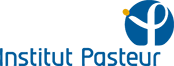 Pasteur-Roux, -Cantarini Postdoctoral Fellowships2016 Spring Session _ Application FormDocument to be completed and sent, as a PDF filebefore March 14, 2016 (6:00 PM) to: bourses@pasteur.fr1. APPLICANTPresent Position:- Present position:- Complete affiliation: - Current funding (source, start and end dates):PhD thesis:Publications: - As a first author: - As a co-author:- Book chapter/Review:Letters of recommendation: Please list the names of up to three recommenders you requested for letters of support. Recommenders must be mentors or advisors, who have followed your academic records.Recommendation letters must be sent, directly by the recommenders, before March 14, 2016 (6:00 PM), to bourses@pasteur.fr2. HOST LABORATORY AT THE INSTITUT PASTEUR- Name of the head of the IP laboratory: - Expected starting date of the Pasteur-Roux, -Cantarini fellowship: 3. SUMMARY OF THE PROJECT PROPOSAL AND ITS SIGNIFICANCE - Project title: - Keywords (up to five): - Summary of the project (15 lines, double-spaced, in Arial 12-point):4. APPLICANT’S CURRICULUM VITAE 5. SUMMARY OF PAST RESEARCH PERFORMED  (3 pages max. double-spaced, in Arial 12-point)6. DETAILED DESCRIPTION OF THE PROPOSED RESEARCH PROJECT (4 pages max. double-spaced, in Arial 12-point)The proposal should provide an overview on the motivation and context for the current study (rationale, significance, aims) and clarifies its position in the ongoing research performed in the host IP laboratory. The novelty and originality of the proposed project and how the expected outputs will advance the field from its present state of knowledge should also be highlighted. Up to five of the most significant bibliographical references should be listed. The research described should also clearly indicate how it would be achievable within the duration (24 months) of the financial Roux-Cantarini support. 7. LETTER OF PRESENTATION FROM THE INSTITUT PASTEUR LAB HEADThis letter should highlight how the qualifications, skills and areas of expertise of the candidate will help moving the research project forward.- Last Name:- First Name:- Date of birth:- Citizenship:- E-mail address:- Date of Defense:- Institution/University:- Title: